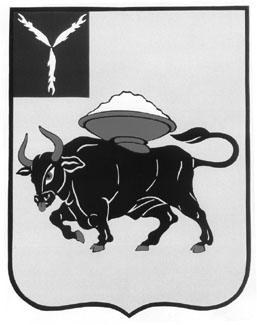 МУНИЦИПАЛЬНОЕ ОБРАЗОВАНИЕ ГОРОД ЭНГЕЛЬСЭНГЕЛЬССКОГО МУНИЦИПАЛЬНОГО РАЙОНАСАРАТОВСКОЙ ОБЛАСТИЭНГЕЛЬССКИЙ ГОРОДСКОЙ СОВЕТ ДЕПУТАТОВРЕШЕНИЕот 31 мая 2017 года							                                  № 424/01                                                                                                         Семьдесят третье заседаниеО внесении изменений в решение Энгельсского городского Совета депутатов от 27 ноября 2013 года № 51/01 «О земельном налоге»В соответствии со статьями 12, 387 Налогового кодекса Российской Федерации, статьями 14, 35 Федерального закона от 6 октября 2003 года № 131-ФЗ «Об общих принципах организации местного самоуправления в Российской Федерации», Законом Саратовской области от 30 сентября 2014 года № 119-ЗСО «О предоставлении гражданам, имеющим трех и более детей, в собственность бесплатно земельных участков, находящихся в государственной или муниципальной собственности», Уставом муниципального образования город Энгельс Энгельсского муниципального района Саратовской областиЭнгельсский городской Совет депутатов  РЕШИЛ:1. Внести в решение Энгельсского городского Совета депутатов от 27 ноября 2013 года № 51/01 «О земельном налоге» следующие изменения:1.1. пункт 2.2 изложить в следующей редакции:«0,5 процента в отношении земельных участков:- предназначенных для размещения гаражей (индивидуальных и кооперативных) для хранения индивидуального автотранспорта, сараев, хозблоков, погребов;- занятых имуществом, созданным (приобретенным) на территории муниципального образования город Энгельс до начала реализации инвестиционного проекта в рамках специального инвестиционного контракта, заключенного в соответствии с Федеральным законом от 31 декабря 2014 года № 488-ФЗ «О промышленной политике в Российской Федерации», Законом Саратовской области от 1 августа 2016 года № 97-ЗСО «О промышленной политике в Саратовской области», организацией-инвестором, являющейся стороной специального инвестиционного контракта, осуществившей капитальные вложения в расположенные на территории муниципального образования город Энгельс основные средства, - в течение срока действия специального инвестиционного контракта с момента отражения произведенных капитальных вложений в бухгалтерском балансе организации-налогоплательщика.  Для применения ставки в отношении земельных участков, предусмотренных абзацем третьим настоящего подпункта, налогоплательщику необходимо представить в налоговый орган по месту уплаты налога следующие документы:документы, подтверждающие фактическое осуществление капитальных вложений в имущество;документы, подтверждающие принадлежность земельного участка к категории, предусмотренной абзацем третьим настоящего подпункта;копию специального инвестиционного контракта, сторонами которого являются организация-инвестор и Российская Федерация с участием Саратовской области или организация-инвестор и Саратовская область без участия Российской Федерации;»;1.2. пункт 4.4 изложить в следующей редакции:«4.4. физические лица, являющиеся членами малоимущей семьи или малоимущими гражданами, признанными таковыми в отчетном налоговом периоде в порядке, установленном администрацией Энгельсского муниципального района, – в отношении земельных участков, предоставленных для использования в целях, не связанных с предпринимательской деятельностью;»;	1.3. в пункте 4.7 слова «предоставленных для индивидуального жилищного строительства, дачного строительства, ведения личного подсобного хозяйства,  садоводства или огородничества» заменить словами «предоставленных для индивидуального жилищного строительства, ведения дачного хозяйства, личного подсобного хозяйства, садоводства или огородничества»;1.4. в пункте 6: - абзац второй изложить в редакции:«Основанием для предоставления льгот налогоплательщикам, указанным в подпунктах 4.3, 4.4, 4.7 настоящего пункта, является справка, выдаваемая администрацией Энгельсского муниципального района и (или) её органами в соответствии с их компетенцией.»;- абзац третий исключить.2. Настоящее решение вступает в силу со дня официального опубликования.3. Контроль за исполнением настоящего решения возложить на Комиссию по бюджетно-финансовым и экономическим вопросам, налогам, собственности и предпринимательству.Глава муниципального образования город ЭнгельсС.Е. Горевский